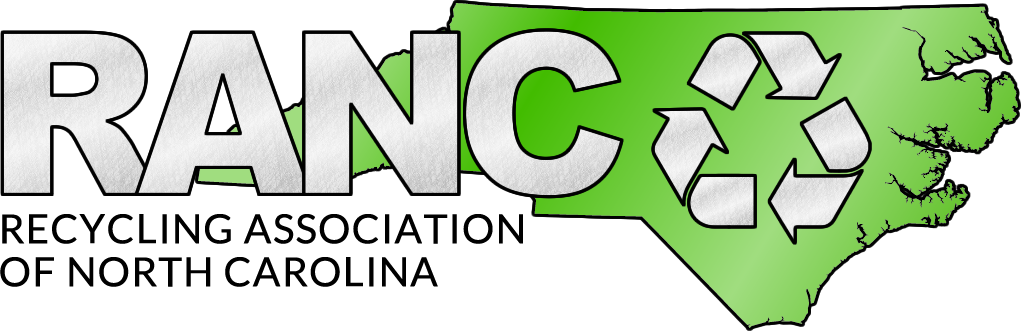 2018 Annual Meeting
SCHEDULEWednesday, August 13pm			Board Meeting 5pm			Port City Brew Bus – Brewery Tour  Thursday, August 2
Morning		Golf/Fishing2pm		            Vendor Setup & Registration Open4pm-7pm	            Vendor Hall Open6pm-7pm	            Drinks/Appetizers in Vendor Hall 	7:00pm		Welcome Party – CourtyardFriday, August 3 	8:00am -1pm		Registration Open  	8:00am 		Breakfast & Vendor Hall Open           	8:30am			Annual Meeting & Sessions					8:30am – Welcome/Annual Meeting					8:45am – Industry PanelModerator: Steve Levetan, Pull-A-Part LLCJoe Pickard, Chief Economist & Director of Commodities at ISRI
Neil Fisher, High Tide Metals, Inc.
Jon Kessick, ProTrade Steel Company, LTD
Gene Helton, Liberty Tire Recycling10:00am – Tony Smith, Director of Safety Outreach at ISRI10:30am – Legislative Update, Ed Turlington, RANC Counsel					11:00am – Member of Legislature					11:30am – Closing Remarks		11:30am - 1:30pm	Lunch & Trade Show						1:15pm - Raffle/Giveaway